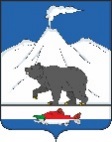 АДМИНИСТРАЦИЯ ОЗЕРНОВСКОГО ГОРОДСКОГО ПОСЕЛЕНИЯУСТЬ-БОЛЬШЕРЕЦКОГО МУНИЦИПАЛЬНОГО РАЙОНА ПОСТАНОВЛЕНИЕот 11.11.2020 № 212пос. ОзерновскийО назначении публичных слушаний по Проекту внесения изменений в УставОзерновского городского поселенияВ соответствии со ст.28 Федерального Закона от 06 октября 2003 г. № 131-ФЗ «Об общих принципах организации местного самоуправления в Российской Федерации», Положением «О публичных слушаниях в Озерновском городском поселении», утвержденным Решением Собрания депутатов Озерновского городского поселения от 20.07.2011 №42, Уставом Озерновского городского поселения, в целях детального приведения Устава Озерновского городского поселения в соответствие с требованиями действующего законодательства Российской Федерации: ПОСТАНОВЛЯЮ:1. Назначить публичные слушания по вопросам внесения изменений в Устав Озерновского городского поселения  на 11 декабря 2020 года, время проведения: 18 часов 00 минут, место проведения: Камчатский край, Усть-Большерецкий район, п. Озерновский, ул. Октябрьская, д. 20 – Актовый зал.2. Инициатором публичных слушаний является глава администрации Озерновского городского поселения.3. Создать комиссию по подготовке и проведению публичных слушаний согласно приложению.4. В целях по недопущения распространения новой коронавирусной инфекции (COVID-19) на территории Озерновского городского поселения комиссии обеспечить соблюдение мер предосторожности граждан:- соблюдение социальной дистанции 1,5 метра;- обеспечить входную дистанционную термометрию граждан при входе в здание Администрации Озерновского городского поселения;- произвести выдачу средств индивидуальной защиты граждан.5. Советнику по правовым вопросам администрации Озерновского городского поселения Усть-Большерецкого муниципального района произвести уведомление населения о проведении публичных слушаний путем размещения объявлений в общедоступных местах, в ежемесячном печатном средстве массовой информации Озерновского городского поселения «Озерновский вестник»  и на официальном сайте «www.ozernovsky.ru».6. Настоящее постановление вступает в силу с даты подписания. 7. Контроль за исполнением настоящего постановления оставляю за собой.ВрИО главы Озерновского городского поселения                                                         А.А. Маркина